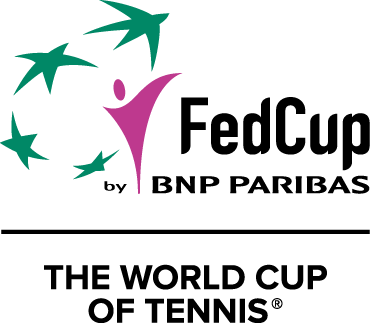 Deadline for Media Accreditation – Monday 1st April 2019Please read the application form and corresponding instructions thoroughly. Failure to provide the correct information will delay your application.Please complete the following application form and return to the relevant contact person.The ITF, French Tennis Federation (FFT) and Romanian Tennis Federation (FRT) reserve the right to approve or deny accreditation applications. Completion of this application form does not guarantee accreditation.You will receive written confirmation via email on the status of your request after the closing date.For TV enquiries, please contact Carly O’Hara (ITF TV Department) at Carly.OHara@ITFTennis.com.All applications from freelance media must be accompanied by a letter from the media organisation you are representing at the Fed Cup Final. This should be sent to the relevant contact below. Please note that fan and other non-news websites will not be considered for accreditation.Each media representative must supply one original colour passport-sized photograph, sent by email to the contact person shown below. This photo should be saved in form Surname-Name.jpg.Media accreditation passes are not transferable and must be collected by the accredited representative. Please note that there will be free WiFi in the media work area. Please indicate on this form whether you will require a private ISDN line. We will come back to you if you need to order one.There are two official media hotels: Ibis Rouen Centre Rive Droite and Ibis Rouen Champs de Mars. The deadline for bookings is April 5th. See booking details on page 2.Please note that any media bringing TV/video recording equipment on site must declare their equipment in advance in order to be able to film on site. Recording equipment declaration form is attached and must be sent back completed to the relevant contact below.PLEASE DIRECT APPLICATION FORMS AND ENQUIRIES TO: __________________________________________________________________Organisation _______________________________________________________________________________Address ___________________________________________________________________________________Country _____________________________________ Postal Code ___________________________________Email ______________________________________________________________________________________Telephone __________________________________________________________________________________ Name of applicant ________________________ (family name)_____________________________ (first name)Birthdate _______________________ Birth place (city and country) ________________________Contact email address (if different from above) ___________________________________________________Category			Writer	                     Radio                   Photographer                  TV*Type		          Daily newspaper	  	 Weekly newspaper             Magazine             Agency                                    Other _______________________________						          (please state)TV position*		Reporter	     Producer     	           Cameraman               Other___________________                                                                                                                                                                     (please state)Will you need a desk space in the media work area?	    Yes	         NoThere will be free WiFi in the media work area and on courtWill you need a private phone or ISDN (internet) line?          Yes	         NoThere are two official media hotels:Rates and conditions are available on the booking forms attached.Bookings need to be made before April 5th 2019, by email with the hotel booking form completed sent to your choosen hotel with a copy to Dorothée Leconte (dleconte@fft.fr). Please mention ½ FINALE FED CUP ROUEN when booking. After this date, hotels cannot guarantee the availability of the rooms and the special rates.